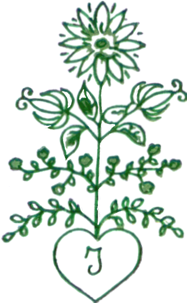 Name des antragstellenden Vereines/der antragstellenden Gruppe Name und Anschrift der Leiterin/des Leiters des Vereines/der Gruppe An die Leitung der Jugend der Heimat- und Trachtenvereinigungen OberösterreichsZ. Hd. Landesjugendreferent Stephan Aigner Rackering 184901 Ottnang am HausruckAntrag auf Förderung der Ausbildungskosten zum Kinder und JugendtanzleiterFrau/Herr	_______________________________________________________________________________Geb. am	______________	Beruf	_______________________________________________________Anschrift	_______________________________________________________________________________Email	 ____________________________________________________________________Tätigkeit(en) im Verein	____________________________________________________________________1.	hat am	___________________	in	__________________________	Teil 1 Modul I2.	hat am	___________________	in	__________________________	Teil 2 Modul 13.	hat vom	____________	bis	____________	in	__________________________	Modul I4.	hat vom	____________	bis	____________	in	__________________________	Modul II5.	hat vom	____________	bis	____________	in	__________________________	Modul IIIzum/zur Kinder- und Jugendtanzleiter/in besucht. Der Kursbeitrag betrug ............ Euro.Es wird hiermit um eine Förderung der Kurskosten beantragt und um Überweisung an das nachstehend angeführte Konto ersucht.	Die Ausbildung zum Kinder- und Jugendtanzleiter	wird unterstützt vom/von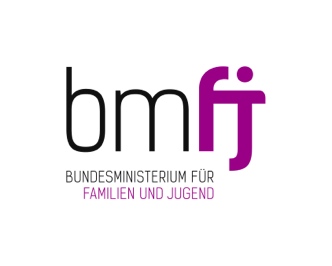 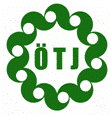 Konto Nr.:	_________________________________Bank:	_____________________________________Bankleitzahl:	_______________________________		Bundesministerium	ÖsterreichischeAntragsdatum:	______________________________	für Familie und Jugend	Trachtenjugend	___________________________	_________________________	Unterschrift	Unterschrift	der Teilnehmerin/des Teilnehmers	der Leiterin/des Leiters